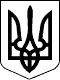 УЖГОРОДСЬКА РАЙОННА ДЕРЖАВНА АДМІНІСТРАЦІЯЗАКАРПАТСЬКОЇ ОБЛАСТІ                Р О З П О Р Я Д Ж Е Н Н Я___24.11.2021__                        Ужгород                 №____264________                                   Про затвердження Положення про                                відділ освіти Ужгородської  районної                                           державної адміністраціїВідповідно до статей 6, 11, 39, 41 Закону України „Про місцеві державні адміністрації”, Закону України „Про державну службу”, Порядку здійснення заходів щодо утворення та реорганізації районних державних адміністрацій, а також правонаступництва щодо майна, прав та обов’язків районних державних адміністрацій, що припиняються, затвердженого постановою Кабінету Міністрів України від 16 грудня 2020 р. №1321 „Про затвердження Порядку здійснення заходів щодо утворення та реорганізації районних державних адміністрацій, а також правонаступництва щодо майна, прав та обов’язків районних державних адміністрацій, що припиняються”, постанови Кабінету Міністрів України від 26 вересня 2012 р. № 887 „Про затвердження Типового положення про структурний підрозділ місцевої державної адміністрації”, розпорядження голови Перечинської районної державної адміністрації Закарпатської області 05.01.2021 №4 „Про реорганізацію шляхом приєднання структурного підрозділу сектору освіти районної державної адміністрації із статусом юридичної особи публічного права”, розпорядження голови Великоберезнянської районної державної адміністрації Закарпатської області 05.01.2021 №2 „Про реорганізацію юридичної особи публічного права відділу освіти Великоберезнянської районної державної адміністрації Закарпатської області шляхом приєднання до відділу освіти Ужгородської районної державної адміністрації Закарпатської області”, з метою приведення у відповідність до вимог чинного законодавства нормативно-правових актів, які регламентують роботу відділу освіти райдержадміністрації:1. Затвердити Положення про відділ освіти Ужгородської районної державної адміністрації у новій редакції (додається).2. Вважати таким, що втратило чинність, розпорядження голови райдержадміністрації 20.01.2020 №18 „Про затвердження положення про відділ освіти Ужгородської райдержадміністрації”.3. Контроль за виконанням цього розпорядження покласти на заступника голови райдержадміністрації Дупина В.М.Голова державної адміністрації                                  Радіон КІШТУЛИНЕЦЬ